WIRIS 2nd热红外成像仪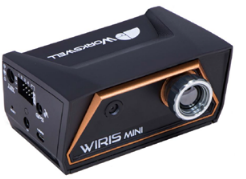 WIRIS mini是专为无人机搭载设计的测温热像仪，和同类产品WIRIS相比，尺寸更小、重量更轻(小于250g)，更适合于机载作业。图像分辨率384 x 288 像素，测温灵敏度0.05 °C (50 mK)，测温范围-10°C~+250°C，在机载热红外遥感领域处于优越水平。可以满足工业检查、农业、建筑物勘察等领域的测量需求。WIRIS mini集成了以下模块：热红外相机、数码相机（可见光波段）、处理器（储存和输出热辐射数据和数字图像）。可以直接通过无人机控制单元，远程控制进行数据测量。软件可以更改发射率、反射温度、温度范围、操作面板、画面缩放等参数。应用领域植被干旱胁迫分析土壤水分监测保墒精准农业、智慧农业森林火险监控海水温度监测、海洋牧场动物行为监测电力巡检安防监控技术参数WIRIS mini 机载热红外成像仪-技术参数WIRIS mini 机载热红外成像仪-技术参数空间分辨率  384x288像素测温范围  -10℃ ~ +250℃温度灵敏度  0.05℃(50 mK)测温精度  +3%或+3℃光谱范围  8 ~ 14 um,非制冷微型VOx微型红外探测器标定  出厂带有标定证书自带镜头  35°(13mm)对焦方式手动对焦变焦倍数12x数码相机空间分辨率  1600x 1200像素焦距和变焦  自动和手动16x倍变焦远程控制和视频输出远程控制和视频输出数字接口  PWM, S.Bus, USB 2.0 (数据传输，软件升级和控制等)视频输出  数字HDMI(1280 x 1024px)，模拟视频(NTSC,PAL)数据存储图像获取  热红外图像(JPEG/ TIFF)，数码相机图像(JPEG)GPS触发  具备,支持MavLink协议或GPS串行通信软件  可安装于整机内存/Micro SD卡测量功能测量功能  最大温度，最小温度发射率校正支持供电和尺寸输入电压  7~32V DC, < 6W  尺寸重量85x65x45 mm, < 250g